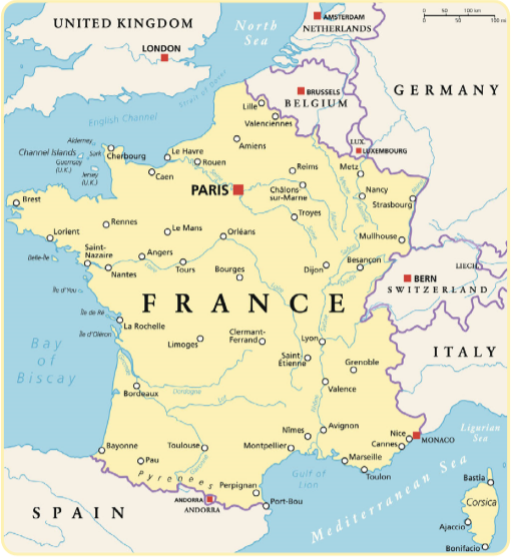 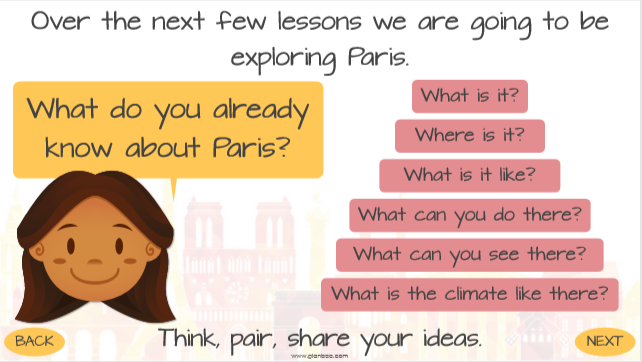 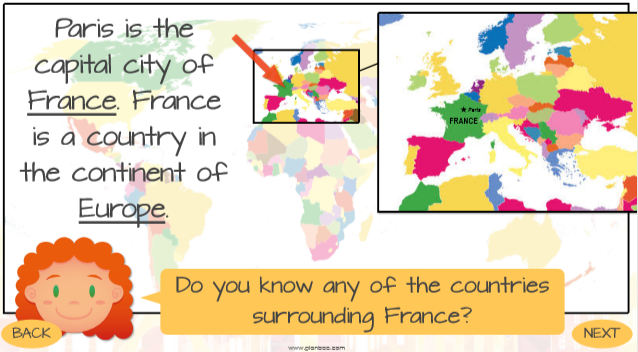 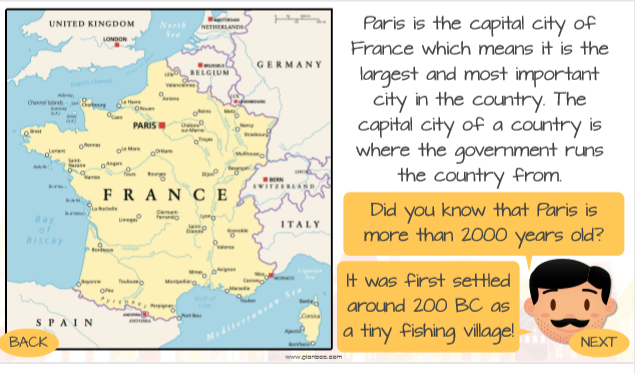 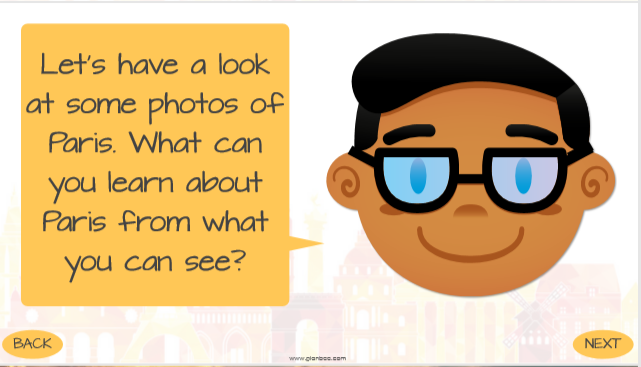 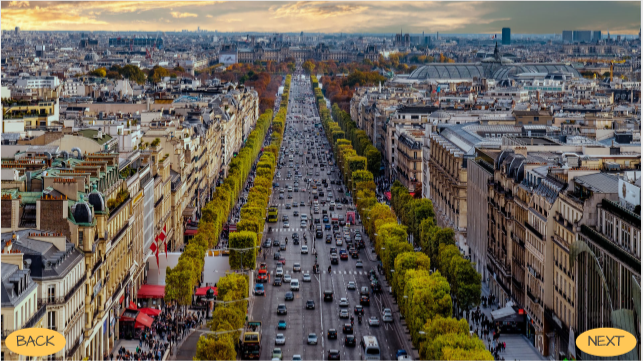 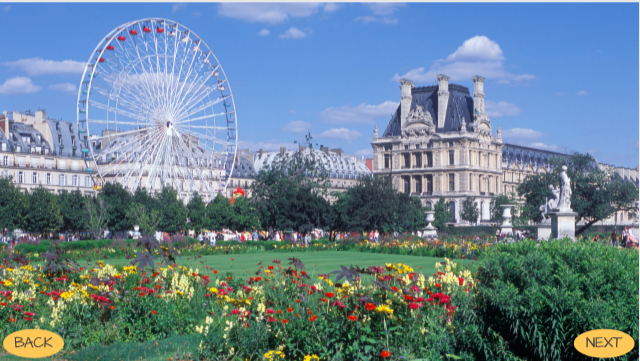 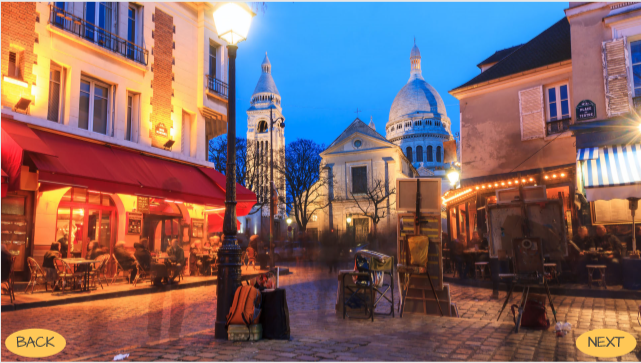 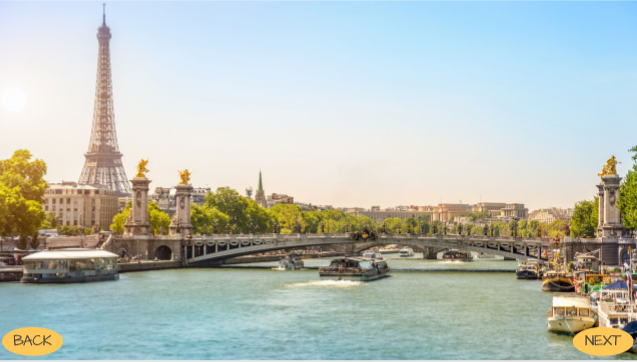 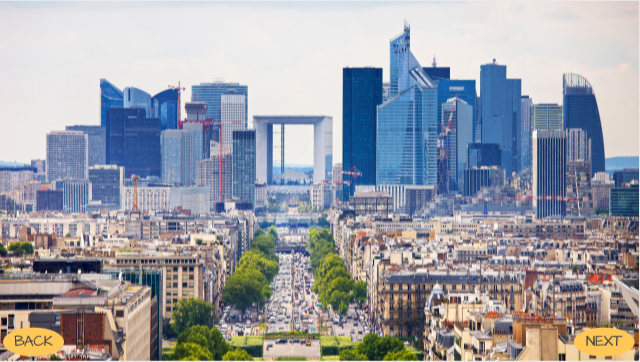 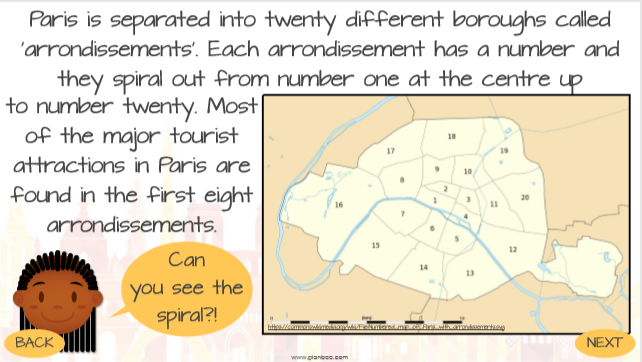 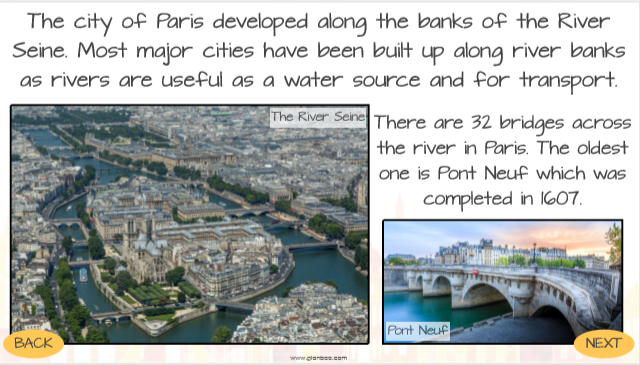 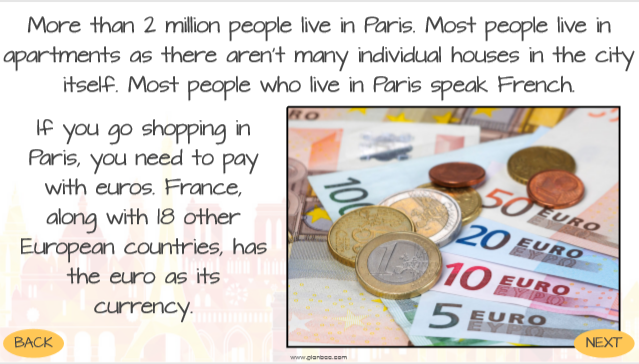 Monday pm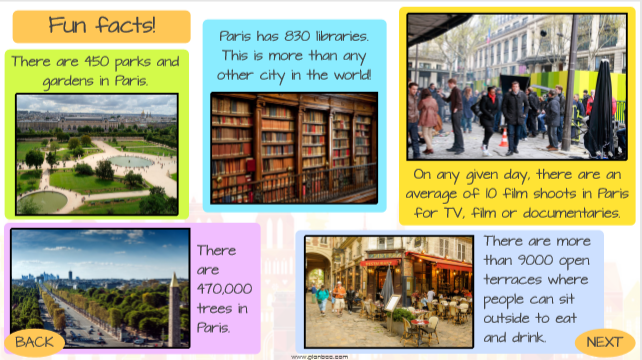 Use the above slides to learn more about Paris.  Note down key information you want to remember on the page you wrote about what you knew about Paris already.
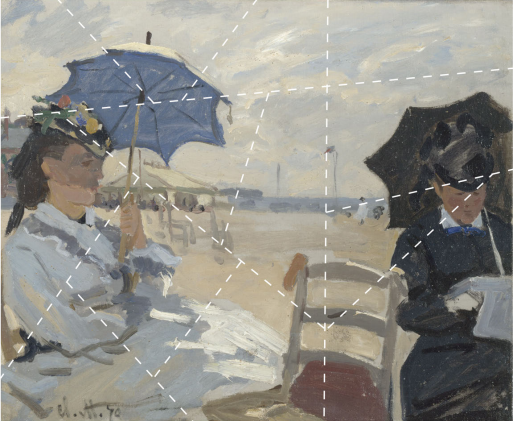 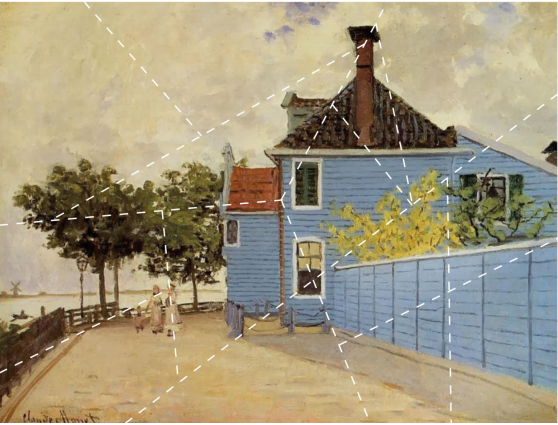 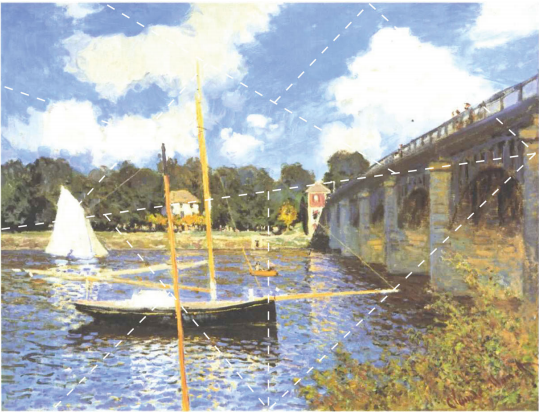 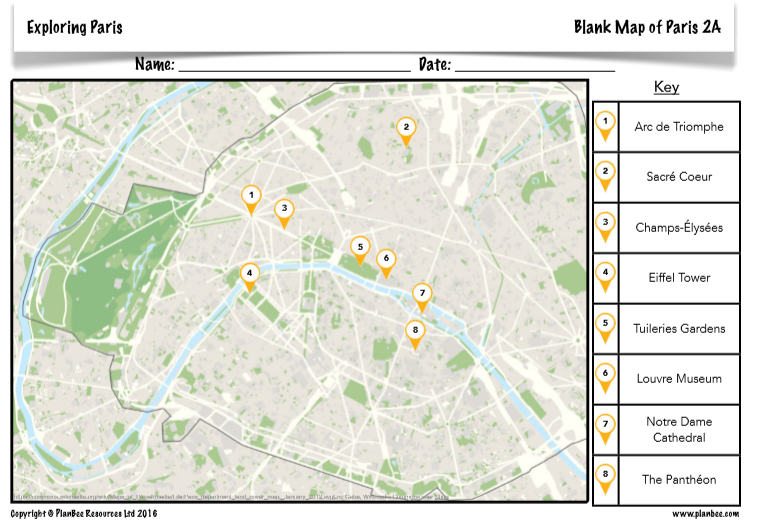 